КОНСУЛЬТАЦИЯдля  родителей на тему« Физминутка в семье, как средство оздоровления и положительного настроя »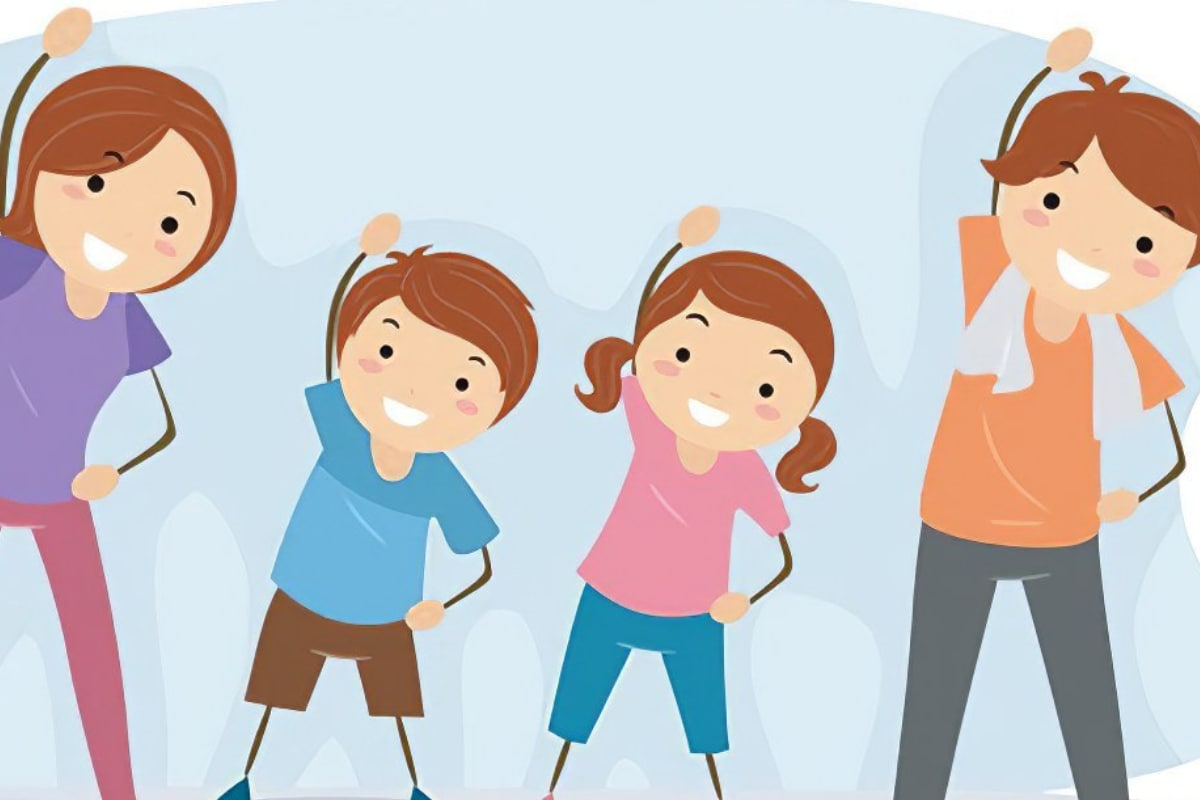 Консультация для родителей«Физминутка в семье, как средство оздоровления и положительного настроя».                                                Материал подготовил:                                                инструктор по физической культуре                                                Малыгин Олег Сергеевич.ВОПРОС  Что такое физминутки,  и как их использовать, занимаясь с ребёнком дома?ОТВЕТ     ФИЗМИНУТКА – это одно из обязательных, продуманных элементов в непосредственной образовательной деятельности. Она необходима и важна, это «минутка» активного и здорового отдыха!    Физминутки, как средство оздоровления, успокаивают нервную систему, восстанавливают работоспособность ребёнка, активизируют сердечно – сосудистую, дыхательную системы, улучшают  общее состояния, переключают внимание с одной деятельности на другую, снимают напряжение с мышц, вызванным  неподвижным состоянием, развивают  речь, память, координацию.     Любые занятия с ребёнком дома, не связанные с движением, являются тяжелой нагрузкой на организм ребёнка, так как для него характерна неустойчивость нервных процессов. Он быстро утомляется, снижается устойчивость внимания,  теряется интерес к деятельности, что, конечно, отрицательно влияет на ее эффективность.     Детям очень нравится выполнять несложные движения под ритмичные, легко запоминающиеся стихи, которые способствуют положительному психо-эмоциональному состоянию ребёнка.Предлагаем следующие физминутки. 1. Физминутка для глаз.Чтобы отдохнули глаза, можно не вставая с места посмотреть вверх, вниз, направо, налево, нарисовать глазами круг или первую букву своего имени. Глазки видят всё вокруг,Обведу я ими круг.Глазкам видеть всё дано-Где окно, а где кино.Обведу я ими круг,Погляжу на мир вокруг2. Пальчиковая физминутка во время занятий по рисованию.Ребёнок очень крепко сжимает карандаш (кисточку) пальцами считая, что чем крепче он держит ручку, там красивее у него получится рисунок. В итоге мелкие мышцы руки и кисти быстро устают и требуют расслабления. Этот пальчик маленький-мизинчик удаленькиБезымянный кольцо носит, никогда его не бросит.Этот пальчик самый длинный, он стоит посередине.Этот – указательный, пальчик замечательный.Этот пальчик – вот какой, называется большой.Мы ладошкой потрясём,Каждый пальчик разомнём.Раз, два, три, четыре, пятьСнова будем рисовать.3. Двигательная физминутка.1Утром встал гусак на лапкиПриготовился к зарядкеПовернулся влево, вправо,Приседанья сделал справноКлювиком почистил пухИ опять за парту - плюх! 2А теперь все тихо встали,Дружно руки вверх подняли,В стороны, вперёд, назад,Повернулись вправо, влевоТихо сели, вновь за дело.4.Танцевальная физтминутка.Выполняется обычно под музыку популярных детских песен. Все движения произвольны, танцуют, кто как умеет.Мы ногами топ-топ,  мы руками хлоп-хлоп,А потом прыг-скок и  ещё разок.А потом вприсядку,А потом вприсядку,А потом вприсядку,И снова - по порядку.Побежим мы по дорожкеРаз, два, три!И похлопаем в ладошкиРаз, два, три!И покрутим головамиРаз, два, три!Все танцуйте вместе с нами    раз, два, три!